ROMÂNIA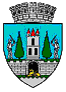 JUDEŢUL SATU MARECONSILIUL LOCAL AL MUNICIPIULUI SATU MAREHOTĂRÂREA nr. 140/27.08.2020privind aprobarea mandatării domnului Masculic Csaba ca reprezentant al U.A.T Satu Mare în Adunarea Generală a Acţionarilor APASERV Satu Mare S.A. să voteze proiectul de hotărâre înscris la art. 1 pct. 1 din Hotărârea Consiliului de Administraţie nr. 28/2020	Consiliul Local al Municipiului Satu Mare întrunit în ședința ordinară din data de 27.08.2020, 		Analizând proiectul de hotărâre nr. 37122/24.08.2020, referatul de aprobare al primarului municipiului, în calitate de inițiator, înregistrat sub nr. 37126/24.08.2020, raportul Serviciului Juridic din cadrul aparatului de specialitate al primarului, înregistrat sub nr. 37096/24.08.2020, raportul nr. 11752/11.08.2020 al Apaserv Satu Mare S.A., precum și avizele comisiilor de specialitate a consiliului local,	Având în vedere prevederile:art.111 alin. (2) lit. b^1 şi art.160 din Legea nr. 31/1990 privind societățile, republicată, cu modificările şi completările ulterioare,art. 47-49 din O.U.G. nr.109/2011 privind guvernanța corporativă a întreprinderilor publice, cu modificările şi completările ulterioare,art.17, art.18 lit. f) art. 35 şi art.36 alin.4 din Actul Constitutiv al Apaserv Satu Mare S.A aprobat de Consiliul Local Satu Mare prin Hotărârea nr. 29/28.02.2019,Hotărârea Consiliului Local nr. 118/27.04.2017 privind mandatarea reprezentantului Municipiului Satu Mare în Adunarea Generală a Acţionarilor la APASERV Satu Mare S.A.,Hotărârea Consiliului de Administraţie al APASERV SATU MARE S.A. nr. 28/2020 privind convocarea Adunărilor Generale ale Acţionarilor APASERV SATU MARE S.A.,În conformitate cu prevederile Legii nr. 24/2000 privind normele de tehnică legislativă pentru elaborarea actelor normative, republicată, cu modificările şi completările ulterioare,În baza prevederilor art. 129 alin. (2) lit. a), alin. (3) lit. d) din O.U.G. nr. 57/2019 privind Codul administrativ, cu modificările şi completările ulterioare,În temeiul prevederilor art. 139 alin. (1) și alin. (3) lit. h) și ale art. 196 alin. (1) lit. a) din O.U.G nr. 57/2019 privind Codul administrativ, cu modificările şi completările ulterioare,Adoptă prezenta:H O T Ă R Â R E:Art. 1. Se aprobă mandatarea domnului Masculic Csaba, reprezentant al U.A.T Satu Mare în Adunarea Generală Ordinară a Acţionarilor APASERV Satu Mare S.A., să voteze proiectul de hotărâre înscris la art. 1 pct. 1 din Hotărârea Consiliului de Administraţie nr. 28/2020 având ca obiect aprobarea termenilor şi condiţiilor Contractului de servicii - Servicii de auditare financiară a situațiilor financiare întocmite de Apaserv Satu Mare S.A. pentru exercițiile financiare încheiate la 31.12.2020, 31.12.2021 şi 31.12.2022, conform anexei. Durata contractului este până la data de 09.11.2023.Art. 2. Prezenta hotărâre intră în vigoare după aprobarea în Adunarea Generală a Acţionarilor societăţii.Art. 3. Cu ducerea la îndeplinire a prezentei hotărâri se încredinţează Consiliul de Administraţie al APA S MARE S.A.Art. 4. Se mandatează domnul Leitner Ioan - director general al APASERV SATU MARE S.A. să semneze Actul constitutiv al societăţii actualizat în baza prezentei hotărâri.Art. 5. Prezenta hotărâre se comunică, prin intermediul secretarului general al municipiului Satu Mare, în termenul prevăzut de lege, primarului municipiului Satu Mare, Instituţiei Prefectului judeţului Satu Mare, la Apaserv Satu Mare S.A. și domnului Masculic Csaba.Președinte de ședință,						ContrasemneazăHornar Vasile							Secretar general,Mihaela Maria RacolţaPrezenta hotărâre a fost adoptată cu respectarea prevederilor art. 139 alin. (3) lit. h) din O.U.G. nr. 57/2019 privind Codul administrativ;Redactat în 6 exemplare originale                                             Total consilieri în funcţie23Nr. total al consilierilor prezenţi20Nr total al consilierilor absenţi3Voturi pentru20Voturi împotrivă0Abţineri0